Základná škola Korňa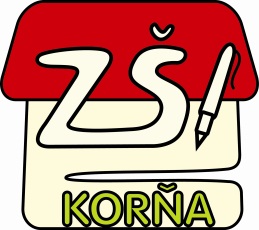  023 21 Korňa č. 533, Tel: 041/4353220/219, IČ0:37812726, DIČ: 2021671256                               www.zskorna.edupage.org, e-mail: zskorna@stonline.sk  SÚHRNNÁ SPRÁVA O ZADANÍ ZÁKAZIEKnad 5.000,- € PHZ za 3. štvrťrok 2018 v súlade s § 117 ods. 2 zákona 343/2015 Z.z. o verejnom obstarávaní v znení neskorších predpisovPoznámky:Platí pre predpokladanú hodnotu zákazky, ktorá je rovnaká alebo vyššia ako 5.000 €/rok alebo počas trvania zmluvy, ak je zmluva uzavretá na dlhšie obdobie ako 1 kalendárny rok.Pod zadaním zákazky sa rozumie uzavretie zmluvy, vystavenie objednávky alebo nákup v hotovosti.P. č.Predmet zákazkyZmluvná cena(v € bez DPH)Dodávateľ1.Neboli žiadne zákazky